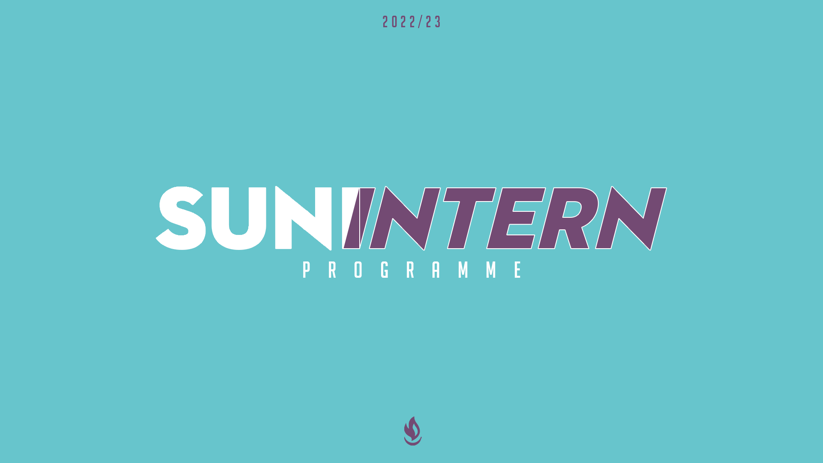 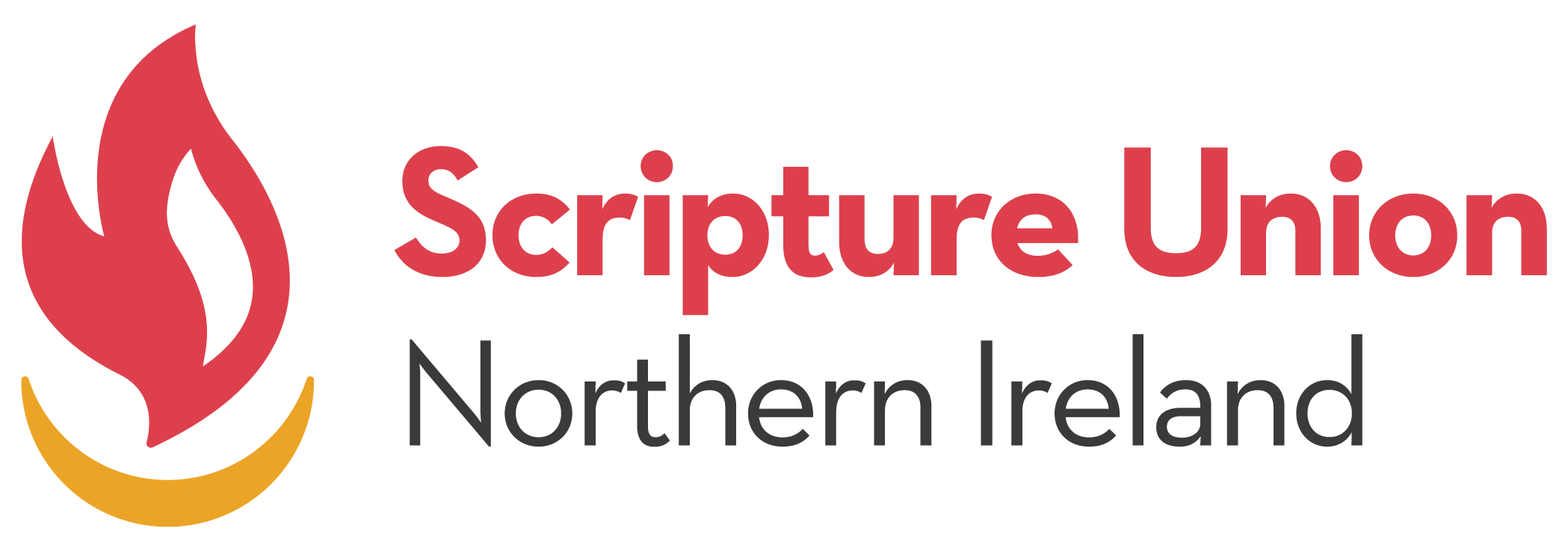 Church AffiliationSCHOOLS ATTENDED AND QUALIFICATIONS GAINEDUNIVERSITY/COLLEGE ATTENDED AND QUALIFICATIONS GAINEDEMPLOYMENT HISTORY, INCLUDING PART-TIME POSITIONSTRANSPORTYOUR STORY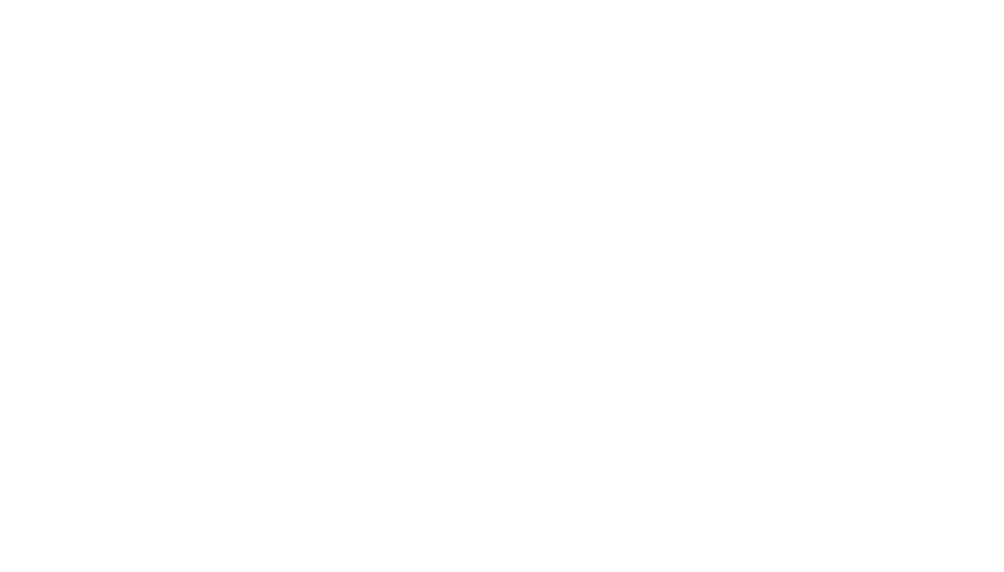 YOUR EXPERIENCESREFERENCESPlease give the names and contact details for two people to act as referees for you.  These should be people who know you well but not members of your family, SU Council members or current members of staff.  If possible, they should be from two different settings e.g. church and work/education.Please note since the position involves contact with children, Scripture Union will as part of its Child Protection Policy undertake confidential investigation of the applicant through the means of an enhanced disclosure check with Access N.I. and Barred Working with Children List. Please note that having a criminal record will not necessarily debar you from working with Scripture Union. Those who take up an intern position will also need to sign up to our Ethos Statement. If you are invited to an interview, a copy will be available for you to read on the day.Please note that interviews will take place on  Monday 9th May 2022. Media Intern applications can be interviewed at an earlier date if necessary. Successful applicants will start on Thursday 1st September.I declare that all the information given on this form is correct and not intended in any way to mislead those assessing my application.  I have read and am in full personal agreement with the Aims, Beliefs and Working Principles of Scripture Union. Signed _____________________________________  Date ___________________SCHOOLSQUALIFICATIONSUNIVERSITIES/COLLEGESQUALIFICATIONSEMPLOYERPOSTDATES EMPLOYEDDUTIESREASON FOR LEAVINGPLEASE NOTE THE SUNI INTERNSHIP REQUIRES YOU TO BE ABLE TO PROVIDE YOUR OWN TRANSPORT (BY MEANS OF PUBLIC TRANSPORT OR ACCESS TO A CAR).If you hold a full UK driving license, please provide the date you passed your test:  ____ / ____ / ____OUTLINE HOW YOU CAME TO FAITH IN JESUS AND WHAT IMPACT THIS HAS ON YOUR EVERYDAY LIFEOUTLINE YOUR CURRENT INVOLVEMENT IN YOUR LOCAL CHURCHEXPLAIN WHY YOU ARE APPLYING FOR THIS INTERNSHIP, INCLUDING WHY YOU THINK YOU ARE SUITABLE FOR IT AND WHAT RELEVANT EXPERIENCE YOU HAVE FOR THE ROLEANY OTHER INFORMATION WE SHOULD KNOW? NameAddressDaytime phoneemail